Консультация для родителей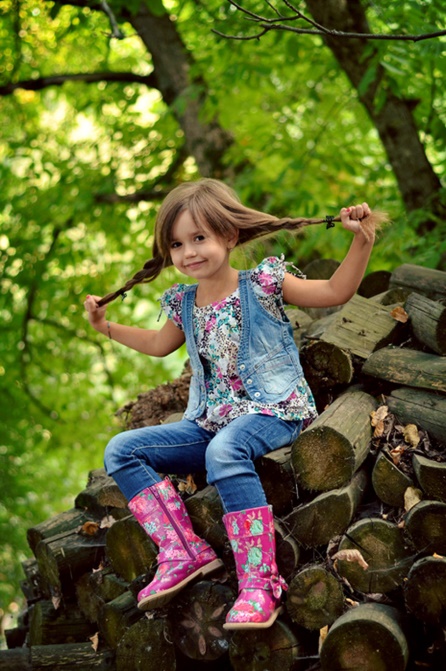 «Экологические игры с детьми дома»        Экологическая культура, экологическое воспитание… Эта тема очень актуальна в наше время, так как деятельность людей порой губительно влияет на окружающую среду, животный и растительный мир, к сожалению уже нередки ситуации, граничащие с экологическими катастрофами.        Воспитание экологической культуры у дошкольников – поможет заложить в них бережное отношение к природе, усвоить нормы и правила окружающего их мира. Потребность ребенка в общении с живой природой, поможет проявлению в них чуткости и доброты. А эстетическое чувство прекрасного и понимание природы, заставит их проявлять такую необходимую в наше время инициативу в сохранении нашего прекрасного и ранимого окружающего мир.        Учитывая возрастные особенности детей дошкольного возраста, экологическое воспитание детей должно строиться на игровой основе, с большим включением разных видов игр.        Самые первые игры по экологическому воспитанию с ребенком проводят родители, порой сами того не подозревая. Прогулки на природе – в парках и скверах, часто сопровождаются осмотром окружающих деревьев, травы, насекомых, словом, всего того, что заинтересовало малыша в данный момент.        Игры с экологическим содержанием помогут не только познакомить ребенка с окружающим миром, но и сформировать систему социальных ценностей, ориентированных на бережное отношение к природе. Окажут влияние и на умственное развитие детей, так как во время игр дети учатся рассуждать, делать выводы, обобщать, при этом тренируются их внимание и память, развивается математическое мышление. Обогатиться и словарный запас: дети узнают названия животных, птиц, растений, насекомых, научатся описывать их внешний вид.        Хотелось бы познакомить Вас с различными видами игр экологической направленности, которые вы сможете использовать для развития и воспитания своих детей дома, на даче, на прогулках, в лесу, в транспорте, на пикнике, на пляже.В семье можно широко использовать дидактические игры природоведческого содержания. В каждом доме найдутся настольно-печатные игры, например: «Зоологическое лото», «Кто, где живёт», «Живая природа» и т.д. Время от времени на досуге играйте с детьми в эти игры. Это поможет ребёнку запомнить названия растений и животных. Кроме того рассматривая карточки лото, вместе вспомните, где вы видели такие растения, где встречали таких животных: поговорите об их особенностях и образе жизни, среде обитания, повадках.С детьми можно играть и в словесно-дидактические игры, важной особенностью словесно-дидактических игр является возможность развивать с их помощью речь и мыслительные способности ребёнка.        Когда взрослые заняты приготовлением пищи, а ребёнок находится рядом и не знает, чем заняться, предложите ему: - Давай поиграем. Я буду загадывать вкусные загадки, а ты должен отгадывать их. «Ну-ка, закрой глаза и открой рот!»- говорит взрослый и кладёт в рот малышу кусочек морковки, которую режет для супа. Ребёнок хрустит ею, улыбается и, конечно, сразу отгадывает, что это, а взрослый как бы ненароком спрашивает, как же он догадался. Определить морковку на вкус не сложно - каждый ребёнок пробовал её, сырую или варёную. Труднее выделить и назвать её характерные признаки: твёрдая, хрустит, когда ешь, - сладкая. Можно положить ребёнку в рот капусту, свеклу, веточку укропа, лук и т.д. Ребёнок отгадывает и объясняет, как он разгадал «съедобную» загадку.         Можно предложить отгадывать фрукты или овощи на ощупь ребёнок закрывает глаза, а взрослый кладёт ему в руки яблоко, морковку или луковицу. Ощупав предмет, ребёнок должен отгадать и назвать его. Игра способствует развитию сенсорных способностей ребёнка и может долго его занимать; её можно разнообразить: класть в руки малышу то хорошо знакомые, то малознакомые предметы; то один, то два плода для их сравнения и т.д.        В самых разных ситуациях можно использовать игру «Отгадай по описанию». Мама с ребёнком возвращается из детского сада и заходит в овощной магазин. Мама рассматривает товар на прилавке и решает, что надо купить. Чтобы скрасить ожидание ребёнка, она предлагает поиграть. - Хочешь узнать, что я буду покупать?- спрашивает мама и, получив утвердительный ответ, продолжает. - Я буду загадывать тебе загадки про овощи, а ты по описанию отгадай, что это. Слушай: растёт в огороде, на грядке, сидит в земле долго; сама круглая с хвостиком, тёмно-красная. Что это? Ребёнок, наверняка, отгадает, что это свекла. Можно предложить ребёнку самостоятельно придумать загадки-описания, это будет способствовать развитию его речи. - Теперь ты придумай загадку. Сходи к прилавку, посмотри, что там есть, и загадай мне. Я попробую отгадать.         Старайтесь чаще играть с ребёнком в словесные игры - они не требуют особых условий и дополнительного материала. Словесные игры развивают в ребёнке не только восприятие и речь, а также умение анализировать и описывать, они учат детей обобщать явления, классифицировать предметы: относить их к той или иной категории.Вот некоторые игры: «Когда это бывает?» Взрослый называет природное явление, а ребёнок время года. (Например: - снег идёт …. (зимой) - радуга на небе …. (летом) - прилетают скворцы …. (весной) и т.д.).«Что третье?» Взрослый называет два похожих предмета, а ребёнок должен подобрать к ним третий. (Например: - ворона, голубь (сорока) - солнце, облако (радуга) - цветок, лист (корень) и т.д.). «Цепочка» Взрослый называет объект живой или неживой природы, а ребенок называет признаки данного объекта, потом меняются. (Например, объект живой природы «белка» - животное, дикое, лесное, рыжее, пушистое, грызёт орехи, прыгает с ветки на ветку и т.д.).«Да» или «нет» На все вопросы в игре можно отвечать только словами «да» или «нет». Ребёнок загадывает какое-либо животное (растение). Вы спрашиваете, где живёт это животное, какое оно, чем питается. Ребёнок должен отвечать только двумя словами «да» или «нет». После отгадывания игроки меняются ролями в игре.«Ассоциации» В этой игре загадывается объект природы, животного или растительного мира. Взрослый и ребёнок по очереди называют слово, связанное какой-либо ассоциацией с заданным объектом, далее игрок, чья очередь, говорит уже слово, которое ассоциируется у него с последним словом, прозвучащим в игре. Таким образом, в игре выстраивается ассоциативная цепочка. (Например: муха-тепло-жара-солнце-лето-каникулы-зоопаркслон).«Вершки-корешки» Родитель называет или показывает овощи и фрукты, ребенок делает движения руками: если овощ или фрукт растёт на дереве или кустарнике, ребенок поднимает кисти рук вверх, если растёт на земле – кисти рук опускает вниз.«Четвёртый лишний» Взрослый называет 4 объекта природы, ребёнок должен найти лишний объект и обосновать свой выбор. (Например: заяц, ёж, лиса, шмель; дождь, снег, облако, роса; роза, одуванчик, гвоздика, тюльпан; корова, волк, овца, кролик; трясогузка, паук, скворец, сорока; бабочка, стрекоза, енот, пчела; ель, берёза, яблоня, осина; лиса, свинья, лось, кабан; кузнечик, божья коровка, воробей, майский жук; лес, парк, роща, тайга).«Береги природу» Родитель предлагает из нашего мира убрать что либо, например, солнце, облака, реки, леса и т.д., а ребёнок должен рассказать (можно с Вашей помощью), что произойдёт с оставшимися живыми объектами, если на Земле не будет названного объекта.«Я знаю» Вы называете ребёнку класс объектов природы (звери, птицы, рыбы, растения, деревья, цветы). Ребёнок говорит: «Я знаю пять названий зверей:» и перечисляет (например: лось, лиса, волк, заяц, олень). Аналогично называются другие классы объектов природы.«Птица, рыба, зверь» Вы бросаете мяч ребёнку и произносите слово «птица». Ребёнок, поймавший мяч, должен подобрать видовое понятие, например «воробей», и бросить мяч обратно. Аналогично проводится игра со словами «зверь» и «рыба». «Земля, вода, воздух» Родитель бросает мяч ребёнку и называет объект природы, например, «сорока». Ребёнок должен ответить «воздух» и бросить мяч обратно. В ответ на слово «дельфин» - ребёнок отвечает «вода», на слово «волк» - «земля» и т.д. Возможен и другой вариант игры: родитель называет слово «воздух». Ребёнок, поймавший мяч, должен назвать птицу. В ответ на слово «земля» - животное, обитающее на земле: на слово «вода» - обитателя рек, морей, озёр и океанов.«Летает, плавает, бегает» Родитель называет ребенку объект живой природы. Ребёнок должен изобразить способ передвижения этого объекта. Например: при слове «зайчик», ребёнок прыгает; при слове «карась» - имитирует плывущую рыбу; при слове «воробей» - изображает полёт птицы. Организуя различные игры, помните, что ребёнок будет активен и получит удовольствие лишь в том случае, если игра ему интересна, основана на знакомых вещах. При этом у него будут развиваться быстрота реакции, ориентировка в пространстве, появится возможность использовать имеющиеся знания.